Bello, 27 de octubre de 2020Señores:Mesa de ayudaCorporación universitaria UNITECCon copia: docente, Viviana Espinoza Uribe y Jesús Gil, director del programa	Asunto: Solicitud de aplicación supletorios y revisión trabajo de grado, derecho de peticiónSeñores docentes y miembros de la mesa de ayuda, Corporación universitaria UNITECP, reciban de mi parte un cordial saludo y los mejores deseos durante estos días de gran incertidumbre para algunos. Mi nombre es Jorge Mario Zapata, soy estudiante actual del programa Gestión de la Seguridad y Salud en el Trabajo, mi número de identificación es 71311353. Por intermedio de la presente, haciendo uso del conducto regular establecido por la corporación universitaria UNITEC, en ejercicio del Derecho de Petición consagrado en el art 23 de la Constitución Política de Colombia y de conformidad con lo establecido en la Ley 1755 de 2015. Respetuosamente me dirijo a ustedes (como órgano competente y ante todo de carácter y con principios humanos), con fundamento en los siguientes términos: El pasado mes de septiembre de 2020 y hasta el día 23 de octubre de 2020, preste mis servicios como asesor externo (trabajador independiente) por la organización La Tagua Export and import, empresa dedicada a la actividad forestal y con ubicación en el municipio de Rio Sucio – Choco; con el objetivo de formular e implementar, entre otros, los protocolos de bioseguridad COVID19, matriz de aspecto impacto ambiental, censo forestal y demás, en todas las plantaciones y planta central de procesamiento. (en el momento estoy solicitando al gerente de operaciones, emita un certificado sobre las actividades realizadas) Durante este largo periodo y debido a la imposibilidad de acceder a una conexión estable de internet, mi trabajo y rendimiento académico dentro de la especialización, se vio afectado y obligado a replantear el método de estudio, que incluía, la descarga desde la plataforma aulavirtualunitec, por parte de mi esposa del material, para su posterior envió al lugar de trabajo a un celular que permitía conexión de internet, de esa forma y mediante llamadas telefónicas pude realizar algunas de las actividades evaluativas de los cursos; sin embargo, siempre y con gran esfuerzo se realizaron las lecturas obligatorias de los cursos, con la intensión de conservar el hilo conductor o proceso metodológico establecido por la corporación.Sin embargo y en contra de todos mis deseos, No me fue posible, presentar las ultimas evaluaciones de los cursos del bloque, ni realizar la entrega del trabajo de grado, para su revisión por parte de la docente asesora.En la actualidad cuento con toda la información y he desarrollado todas las actividades necesarias para presentar las evaluaciones faltantes y me encuentro culminando (Normas APA) el trabajo de grado para su revisión y aprobación (es posible subir toda la información de manera inmediata, pero sin normas APA)Soy consciente que la situación es atípica y la solicitud algo pretenciosa, pero obedece a la necesidad inmensa que tengo como persona, como cabeza de hogar, como empleado “independiente” y como trabajador incansable; de culminar con éxito este proceso académico, en el que he invertido una gran cantidad de recursos, tiempo y sacrificio. Desde el año 2018, vengo recopilando la información necesaria para el trabajo de grado formulado, además de contar con toda la información y soportes sobre el desarrollo del mismo, ajustado a los lineamientos expresados en los documentos y lecturas obligatorias del curso, al respecto solo me hace falta, el dispendioso procedimiento de llevar todos los documentos y desarrollos al formato de normas APA, por tal motivo, me parece que es prudente, por lo menos permitir la presentación y realizar una revisión al trabajo realizado, el cual considero es de calidad y sobre todo de gran pertinencia y relevancia.Mi situación económica y laboral, actual y durante los últimos meses de aislamiento preventivo obligatorio, No me permitían rechazar la oferta laboral, puesto que, de los ingresos, por mi generados, depende el núcleo familiar, actualmente tengo algunas cuentas vencidas de servicios y otros compromisos financieros, que agudizan la situación y nos obligan a replantear en el camino y tomar soluciones a corto plazo. (es posible anexar cuenta de servicios y demás obligaciones, de ser necesario)La situación actual generada por la pandemia de la enfermedad COVID19, se establece como una causa de fuerza mayor; al aplicar a cada caso, según las condiciones particulares del mismo, las consecuencias y la imposibilidad de realizar las actividades solicitadas; lo cual permite a los órganos colectivos que toman decisiones en las organizaciones, tanto público, como privadas, Aplicar mecanismos excepcionales, en aquellos casos en los que prime el bienestar y los derechos de las personasLa mesa de ayuda, la docente del curso y demás organismos de dirección, de la corporación universitaria UNITEC, debido a su competencia, pueden tomar la decisión de permitir la procedencia de la solicitud, que fundamenta este escrito.Petición:Solicito se me permita presentar las evaluaciones pendientes, mediante la modalidad (supletorio o demás) que considere la mesa de ayuda o quien tenga la potestad para tomar la decisión. Se me permita entregar el trabajo de grado para su evaluación, presentación y demás, según todos los requisitos establecidos por la docente y la corporación universitaria UNITEC, la entrega se realizaría el día viernes 30 de octubre.Sólo hay felicidad donde hay virtud y esfuerzo serio, pues la vida no es un juego-AristótelesAgradezco su esperada ayuda, quedo atento a su respuesta. Cordialmente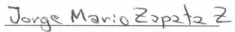 Jorge Mario Zapata ZapataC.C. 71311353Teléfonos de contacto 3146013335Dirección de notificación Diagonal 54 avenida 17 100 apartamento 1027 Correo para notificación jmariozz@hotmail.comANEXOS, CEDULA DE CIUDADANIA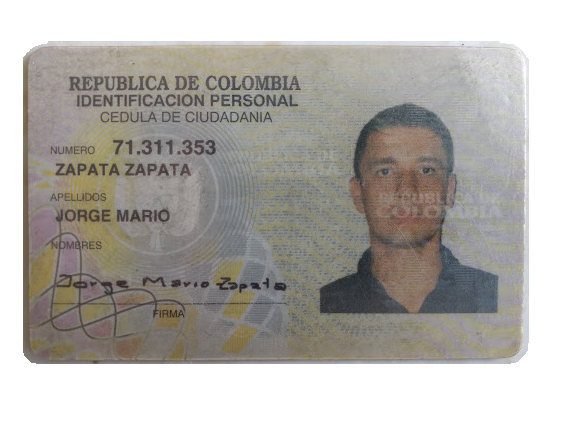 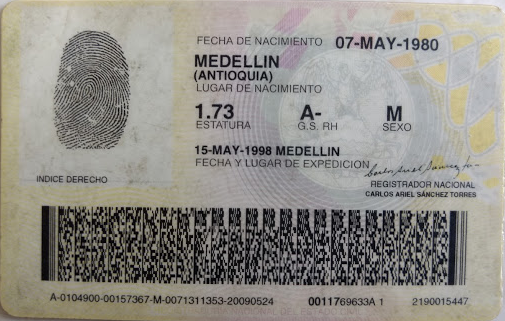 